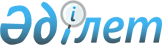 Об установлении квоты рабочих мест для лиц, состоящих на учете службы пробации уголовно-исполнительной инспекции, а также лиц, освобожденных из мест лишения свободы и несовершеннолетних выпускников интернатных организаций в предприятиях и учреждениях Мартукского района
					
			Утративший силу
			
			
		
					Постановление акимата Мартукского района Актюбинской области от 9 апреля 2013 года № 109. Зарегистрировано Департаментом юстиции Актюбинской области 6 мая 2013 года № 3574. Утратило силу постановлением акимата Мартукского района Актюбинской области от 24 июня 2016 года № 252      Сноска. Утратило силу постановлением акимата Мартукского района Актюбинской области от 24.06.2016 № 252.

      В соответствии с подпунктом 14 пункта 1 статьи 31 Закона Республики Казахстан от 23 января 2001 года № 148 "О местном государственном управлении и самоуправлении в Республике Казахстан", подпунктами 5-5, 5-6 статьи 7 Закона Республики Казахстан от 23 января 2001 года № 149 "О занятости населения", акимат района ПОСТАНОВЛЯЕТ:

      1. Установить квоту рабочих в размере два процента от общей численности рабочих мест на предприятиях и организациях района независимо от форм собственности для лиц, состоящих на учете службы пробации уголовно-исполнительной инспекции, а также лиц, освобожденных из мест лишения свободы и несовершеннолетних выпускников интернатных организаций.

      2. Государственному учреждению "Мартукский районный отдел занятости и социальных программ" (Г. Алматбаева) обеспечить направление лиц, состоящих на учете службы пробации уголовно-исполнительной инспекции, а также лиц, освобожденных из мест лишения свободы и несовершеннолетних выпускников интернатных организаций для трудоустройства на вакантные рабочие места в соответствии с установленной квотой.

      3. Контроль за исполнением настоящего постановления возложить на заместителя акима района Кузембаеву Б.Б.

      4. Настоящее постановление вводится в действие по истечении десяти календарных дней после дня его первого официального опубликования.


					© 2012. РГП на ПХВ «Институт законодательства и правовой информации Республики Казахстан» Министерства юстиции Республики Казахстан
				
      Аким района 

М. Елеусизов
